Referral for Endoscopy & Video Otoscope/Rhinoscope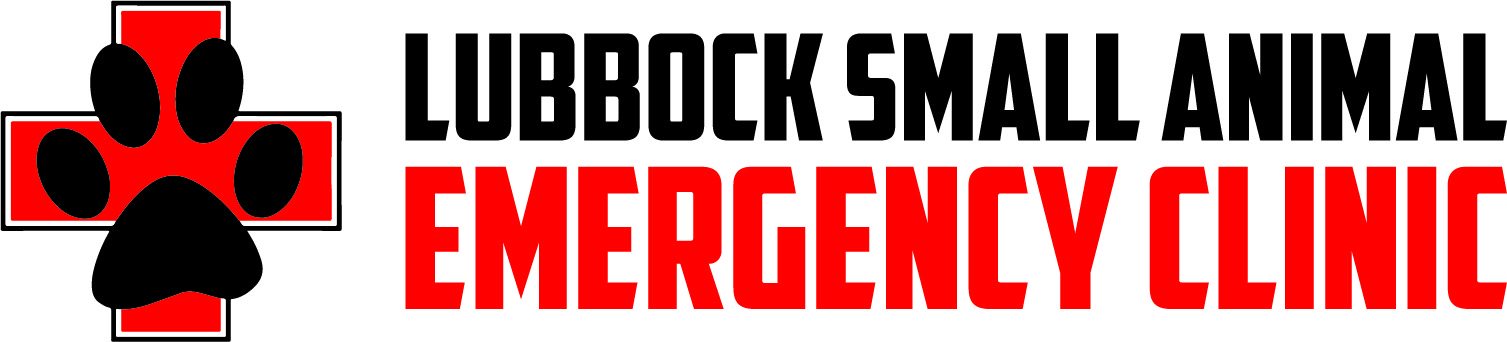 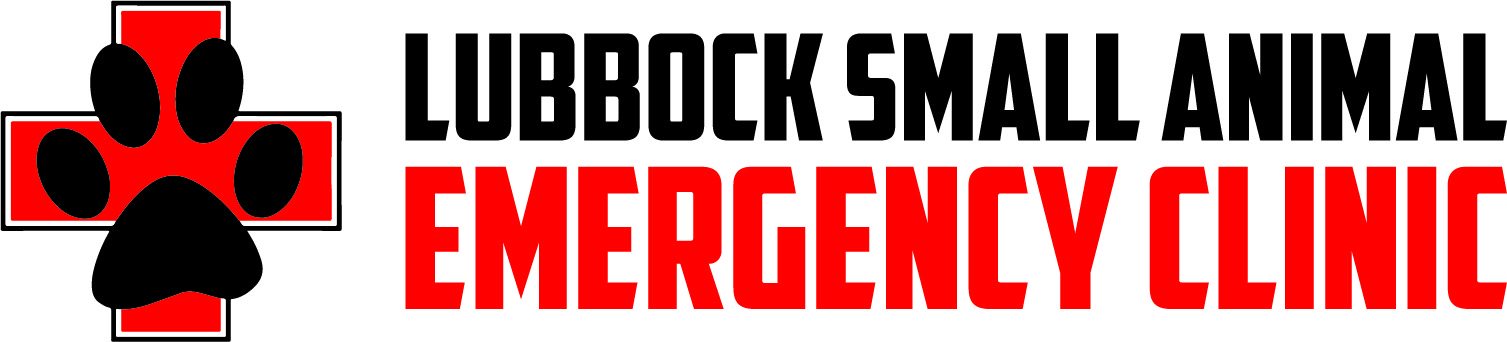 